ПОЛОЖЕНИЕ  о генеральном директореакционерного общества «Камтэкс-Химпром»(новая редакция)г. Пермь, 2021 г.ОГЛАВЛЕНИЕОБЩИЕ ПОЛОЖЕНИЯ1.1. Положение о генеральном директоре акционерного общества «Камтэкс-Химпром» (далее – положение) разработано в соответствии с Федеральным законом «Об акционерных обществах» (далее – Закон), уставом АО «Камтэкс-Химпром» (далее – общество), кодексом корпоративного управления общества и определяет порядок назначения и освобождения от должности, статус, полномочия единоличного исполнительного органа акционерного общества «Камтэкс-Химпром».       	1.2. Единоличным исполнительным органом общества является генеральный директор общества (далее – генеральный директор). Генеральный директор не может быть одновременно председателем совета директоров общества.1.3. Генеральный директор является постоянно действующим исполнительным органом управления общества, основной задачей которого является осуществление руководства текущей деятельностью общества с целью обеспечения прибыльности и конкурентоспособности общества, его финансово-экономической устойчивости, обеспечения прав акционеров и социальных гарантий персонала общества. 1.4. Генеральный директор подотчетен общему собранию акционеров и совету директоров общества и организует выполнение их решений. Решения общего собрания акционеров общества и совета директоров общества являются для генерального директора общества обязательными для выполнения.1.5. Генеральный директор обязан обеспечивать получение ежегодной прибыли, распределяемой в порядке, определенном Уставом и внутренними документами общества. 1.6. При выполнении своих обязанностей генеральный директор обязан руководствоваться следующими принципами:-  обеспечение защиты прав и законных интересов акционеров, в том числе на права на систематическое получение ими дивидендов;- обеспечение систематического достижения максимальной прибыли и увеличение активов общества;     -   соблюдение положений кодекса корпоративного управления общества.   ИЗБРАНИЕ ГЕНЕРАЛЬНОГО ДИРЕКТОРА 2.1. Генеральный директор избирается советом директоров общества на один год. Полномочия генерального директора по решению совета директоров общества могут быть переданы управляющему (управляющей организации).2.2. Если полномочия генерального директора ограничены определенным сроком и по истечении такого срока не принято решение об избрании генерального директора или решение о передаче полномочий единоличного исполнительного органа общества управляющему (управляющей организации), полномочия генерального директора общества, управляющего (управляющей организации) действуют до принятия указанных решений.2.3. Правом внесения на голосование кандидатуры на должность генерального директора обладают члены совета директоров общества. Лицо считается избранным на должность генерального директора, если за него проголосовало три четвертых от избранного числа членов совета директоров общества. 2.4. Генеральным директором может быть избрано любое лицо, обладающее опытом руководящей работы и необходимыми деловыми и профессиональными качествами.2.5. Лицо, избираемое на должность генерального директора, должно обладать высокой деловой репутацией, знаниями, навыками и опытом, необходимыми для принятия решений, относящихся к компетенции генерального директора, и соответствовать следующим требованиям:- иметь высшее профессиональное (экономическое, юридическое или инженерно- техническое) образование;-   стаж работы на руководящих должностях не менее 5 лет.2.6. Совет директоров общества вправе устанавливать дополнительные требования к кандидату на должность генерального директора путем внесения дополнений в настоящее положение. 2.7. Трудовые отношения между генеральным директором и обществом оформляются срочным трудовым договором, заключаемым генеральным директором и председателем совета директоров общества, действующим от имени общества.ПРАВА И ОБЯЗАННОСТИ ГЕНЕРАЛЬНОГО ДИРЕКТОРА3.1. Права и обязанности генерального директора по осуществлению руководства текущей деятельностью общества определяются законодательством Российской Федерации, уставом общества, настоящим положением и трудовым договором. 3.2. Генеральный директор решает все вопросы текущей деятельности общества, за исключением вопросов, отнесенных к исключительной компетенции общего собрания акционеров общества и совета директоров общества.3.3. Генеральный директор без доверенности действует от имени общества, представляет и защищает его интересы в органах государственной власти и местного самоуправления, в арбитражных судах и судах общей юрисдикции, а также во всех российских и иностранных предприятиях, организациях и учреждениях всех форм собственности, в деловых отношениях с физическими лицами.3.4. Генеральный директор имеет право на: - осуществление текущего руководства производственно-хозяйственной и финансово-экономической деятельностью общества, неся всю полноту ответственности за последствия принимаемых решений, сохранность и эффективное использование имущества общества, а также финансово-хозяйственные результаты    деятельности общества;- распоряжение имуществом общества для обеспечения его текущей деятельности в пределах, установленных законодательством Российской Федерации, уставом общества, настоящим положением и трудовым договором;-  заключение гражданско-правовых, трудовых и иных договоров от имени общества, за исключением сделок, связанных с приобретением или продажей обществом движимого и недвижимого имущества, с ограничениями, установленными уставом общества, внутренними документами общества и решениями совета директоров общества;-   утверждение правил, процедур, положений о структурных подразделениях и других внутренних документов общества, за исключением документов, право утверждения которых входит в компетенцию общего собрания акционеров или совета директоров;-   утверждение штатного расписания общества, филиалов и представительств;- издание приказов и указаний, обязательных для исполнения всеми работниками общества;-   определение размеров и форм оплаты труда работников общества; -   утверждение должностных инструкций работников общества;-   обеспечение разработки, заключения и выполнения коллективного договора;-   открытие в банках расчетных, валютных и других счетов;-   принятие решений о предъявлении от имени общества претензий и исков к юридическим и физическим лицам и об удовлетворении претензий, предъявляемых к обществу;-  осуществление контроля за рациональным и экономным использованием материальных, трудовых и финансовых ресурсов общества;-   определение состава и объема сведений, составляющих коммерческую или служебную тайну общества, а также принимает меры для защиты конфиденциальной информации об Обществе, а также не использовать такую информацию в своих интересах или интересах других лиц, не допущенных к этим сведениям;-   решение других вопросов текущей деятельности общества.3.5. Генеральный директор обязан:-   добросовестно относиться к своим должностным обязанностям, соблюдать лояльность по отношению к обществу;-   принимать все необходимые меры, а также использовать все имеющиеся в его распоряжении возможности и ресурсы для динамичного развития общества, повышения эффективности его деятельности и увеличения прибыльности;-   обеспечить выполнение решений, принятых общим собранием акционеров и советом директоров общества;-  организовать работу и эффективное взаимодействие всех структурных подразделений, цехов и производственных единиц, направлять их деятельность на развитие и совершенствование производства с учетом социальных и рыночных приоритетов, на повышение эффективности работы общества, рост объемов производства и увеличение прибыли, качества и конкурентоспособности производимой   продукции, ее соответствие мировым стандартам в целях завоевания отечественного и зарубежного рынка;-   представлять по требованию членов совета директоров общества, членов ревизионной комиссии общества и представителей аудитора сведения, материалы и объяснения по любому вопросу, связанному с деятельностью общества; -   принимать меры по обеспечению общества квалифицированными кадрами, рациональному использованию и развитию их профессиональных знаний и опыта, созданию безопасных и благоприятных для жизни и здоровья условий труда;-  поддерживать атмосферу заинтересованности персонала в эффективной работе общества путем организации разработки и внедрения в практику систем мотивации и компенсации труда работников;- обеспечивать выплату заработной платы работникам общества в установленные сроки;-   обеспечивать выполнение обществом всех обязательств перед федеральным, региональным и местным бюджетами, государственными внебюджетными социальными фондами, поставщиками, заказчиками и кредиторами, а также гражданско-правовых и трудовых договоров;-   организовать ведение бухгалтерского учета и представление отчетности;-  осуществлять организационно-техническое обеспечение деятельности общего собрания акционеров общества, совета директоров общества, ревизионной комиссии общества и аудитора общества;-   обеспечить соблюдение законности деятельности общества.3.6. Генеральный директор вправе поручить решение отдельных вопросов, входящих в его компетенцию, руководителям структурных подразделений.3.7. Генеральный директор обязан своевременно ставить перед советом директоров общества вопросы о необходимости принятия того или иного решения, которые в соответствии с законодательством Российской Федерации, уставом общества находятся в компетенции общего собрания акционеров общества или совета директоров общества.3.8.  Генеральный директор обязан довести до сведения совета директоров общества информацию о сделках, в которых он может быть признан заинтересованным лицом.3.9. Генеральный директор не вправе использовать свое положение и информацию о деятельности общества в личных интересах и интересах третьих лиц.3.10. Генеральный директор не имеет права учреждать или принимать участие в других хозяйственных обществах и иных юридических лицах (за исключением участия в общественных объединениях, профессиональных союзах и политических партиях), вести любую предпринимательскую деятельность без получения согласия совета директоров общества.3.11. Совмещение генеральным директором должностей в органах управления других хозяйственных обществ и иных юридических лиц (за исключением участия в общественных объединениях, профессиональных союзах и политических партиях) допускается только с согласия совета директоров общества.ОТВЕТСТВЕННОСТЬ ГЕНЕРАЛЬНОГО ДИРЕКТОРА 	4.1. Генеральный директор при осуществлении своих прав и исполнении обязанностей должен действовать в интересах общества, осуществлять свои права и исполнять обязанности в отношении общества добросовестно и разумно. 	4.2. Генеральный директор несет ответственность перед обществом за убытки, причиненные его виновными действиями (бездействием), если иные основания ответственности не установлены федеральными законами и ответственность перед обществом или акционерами за убытки, причиненные его виновными действиями (бездействиями), нарушающими порядок приобретения акций общества, предусмотренный главой XI.1 Закона. 	4.3. Генеральный директор не несет ответственности, если решения, выполнение которых повлекло причинение обществу убытков, были приняты советом директоров общества или общим собранием акционеров общества. 	4.4. При определении оснований и размера ответственности генерального директора должны быть приняты во внимание обычные условия делового оборота, разумный предпринимательский риск и иные обстоятельства, имеющие значение для дела. 	4.5. Общество или акционер (акционеры), владеющий в совокупности не менее чем 1 процентами размещенных обыкновенных акций общества, вправе обратиться в суд с иском к генеральному директору о возмещении убытков, причиненных обществу. ПРЕКРАЩЕНИЕ ПОЛНОМОЧИЙ ГЕНЕРАЛЬНОГО ДИРЕКТОРА5.1. Совет директоров общества вправе в любое время досрочно прекратить полномочия генерального директора, по основаниям, предусмотренным ст. 81 и 278 Трудового кодекса Российской Федерации.  	Решение по вопросу досрочного прекращения полномочий генерального директора принимается большинством в три четвертых голосов от общего количества избранных членов совета директоров общества. 	5.2. Основаниями для рассмотрения советом директоров общества вопроса о досрочном прекращении полномочий генерального директора могут являться:-  физическая невозможность исполнения генеральным директором своих обязанностей (смерть, признание безвестно отсутствующим, объявление умершим, длительная болезнь);-   недобросовестное исполнение своих обязанностей;-  причинение материального ущерба обществу, за исключением ущерба, связанного с обычным коммерческим риском;-  неисполнение плана финансово-хозяйственной деятельности общества, утвержденного советом директоров общества;-    привлечение генерального директора к уголовной ответственности;-  сокрытие своей заинтересованности в совершении сделки с участием общества;-    невыполнение предписаний ревизионной комиссии общества;-    нарушение норм законодательства об акционерных обществах, положений устава общества, а также невыполнение решений общего собрания акционеров и совета директоров;-    разглашение конфиденциальной и инсайдерской информации об обществе;-    сокрытие информации о своем участии в работе органов управления других хозяйственных обществ и иных юридических лиц (за исключением участия в общественных объединениях, профессиональных союзах и политических партиях), о фактах ведения предпринимательской деятельности, учреждения и участия в других хозяйственных обществах, без согласия совета директоров общества.   5.3. Полномочия исполняющего обязанности генерального директора прекращаются в момент избрания советом директоров нового генерального директора. Полномочия исполняющего обязанности генерального директора могут быть в любое время прекращены советом директоров общества.   5.4. Генеральный директор общества может переизбираться неограниченное число раз. ПРОЦЕДУРА УТВЕРЖДЕНИЯ И ИЗМЕНЕНИЯ НАСТОЯЩЕГО ПОЛОЖЕНИЯ 6.1. Настоящее положение утверждается общим собранием акционеров общества. 6.2. Настоящее положение и все вносимые в него изменения и дополнения вводятся в действие с момента их утверждения общим собранием акционеров общества. 6.3. Если в результате изменения законодательных и нормативных актов Российской Федерации отдельные статьи настоящего положения вступают в противоречие с законодательными актами, они утрачивают силу и до момента внесения изменений в настоящее положение генеральный директор общества руководствуется законодательными актами Российской Федерации. 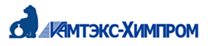 УТВЕРЖДЕНОРешением годового общего собрания акционеров АО «Камтэкс-Химпром»от 29 июня 2021 года (Протокол № 01-2021)Председатель собрания__________________ /______________1.ОБЩИЕ ПОЛОЖЕНИЯстр. 32.ИЗБРАНИЕ ГЕНЕРАЛЬНОГО ДИРЕКТОРАстр. 33.ПРАВА И ОБЯЗАННОСТИ ГЕНЕРАЛЬНОГО ДИРЕКТОРАстр. 44.ОТВЕТСТВЕННОСТЬ ГЕНЕРАЛЬНОГО ДИРЕКТОРАстр. 65.ПРЕКРАЩЕНИЕ ПОЛНОМОЧИЙ ГЕНЕРАЛЬНОГО ДИРЕКТОРАстр. 66.ПРОЦЕДУРА УТВЕРЖДЕНИЯ И ИЗМЕНЕНИЯ НАСТОЯЩЕГО ПОЛОЖЕНИЯстр. 7